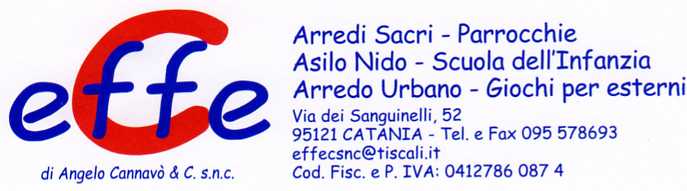 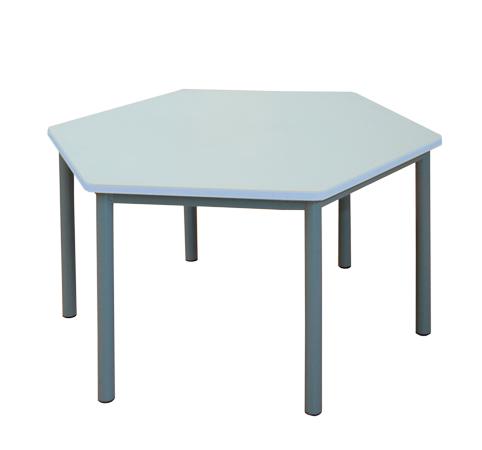 Descrizione:Tavolo esagonale lato 56 cm, piano in bilaminatoidrofugo, spessore 22 mm, in classe E1, privo diformaldeide, con superficie antigraffio di facile puliturae di diversi colori.Telaio in acciaio verniciato (colore azzuro - ral 5024) apolvere epossidica e gambaversione ad altezza nido/materna.Diametro piano 112 cmTipi di scuola: nido, maternaCodice: ET0103XCategoria: Tavoli speciali